Yard Work Quiz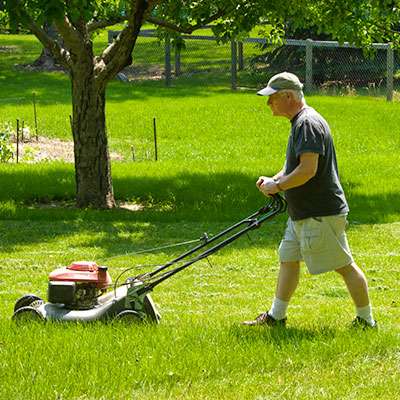 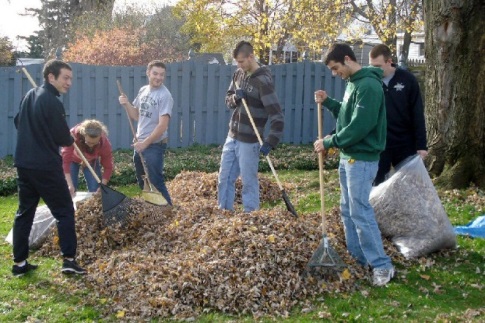 1. What are they doing?______________________________________________________________________________________________________________________________________________________________________________2. What are these women doing? 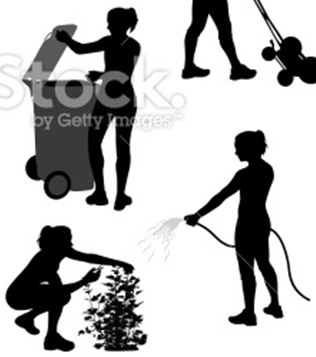 ____________________________________________________________________________________________________________________________________________________________________________________________________________3. 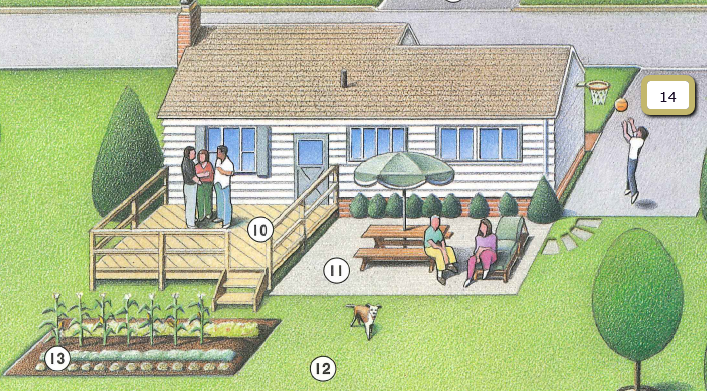 10.			11.			12.		13.				14. Yard Work Quiz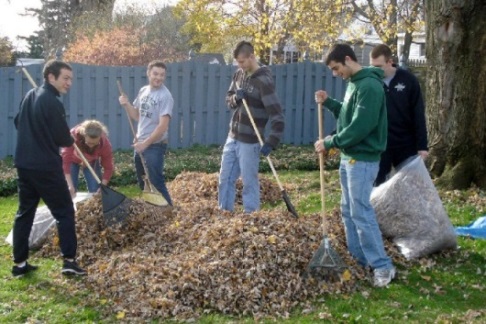 1. What are they doing?______________________________________________________________________________________________________________________________________________________________________________2. What are these women doing? ____________________________________________________________________________________________________________________________________________________________________________________________________________3. 10.			11.			12.		13.				14. 